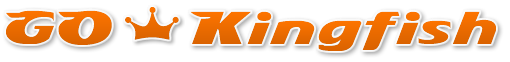 GEE GEES INVITATIONAL  2019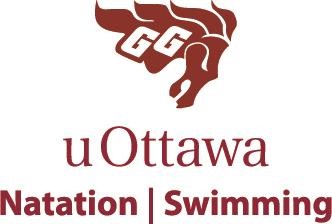 February 23-February 24, 2019completed while offering reasonable opportunities to swim for all participants, and in particular on an equitable basis for swimmers of each gender Meet Management recognizes the following Swim Canada rule: Any swimmer who achieves a record time at any level (regional, provincial, national etc, whether age group or open) will not be recognized for that record unless the coach has advised the referee prior to the start of the session that there is a possibility of the record being broken, and the referee insures that the swimmer competes with competitors of the same gender for his/her heat.  Results will be posted separately by the gender of swimmers. Saturday, February 23Session 1                            Warm up: 7:10 AM                                                                        Start Time: 7:50 AM   Saturday, February 23 Session 2                            Warm up: 1:00 PM                                                                        Start Time: 1:35 PM   Sunday, February 24Session 3                            Warm up: 7:10 AM                                                                   Start Time: 7:50 AM Sunday, February 24 Session 4                            Warm up: 1:00 PM                                                                   Start Time: 1:35 PM 	Dates:  	Dates:  Feb 23-24, 2019 Competition 	 Coordinator: Competition 	 Coordinator:  Karen Hogan, Level 4Meet Manager:  Meet Manager:  Sue McLennan (613-355-9872) & Jason Taker (613-286-4784) E-mail: meetmanager@gokingfish.ca  Trainee: Dong Chen (dong.chen@hotmail.com)Meet package:  Meet package:  The only meet package which will be considered as valid must be the most current version found on https://www.swimming.ca/ . The only meet package which will be considered as valid must be the most current version found on https://www.swimming.ca/ . Competition  Sanctioned by Swim Ontario. Rules:    All current Swimming/Natation Canada (SC) rules will be followed.  All swimmers participating in a provincially sanctioned meets shall be required to comply with swimwear rule GR5. Click HERE to view full details. Advanced notification for exemption or for clarification of the rule please see the Competition Coordinator.Please note that Swimming Canada Competition Warm-Up Safety Procedures will be in effect. The full document can be viewed HERE..     Dive Starts:Location: As per the Facility Rules for Dive Starts, this competition will be conducted as follows: Starts will be conducted from Starting Platforms (blocks) as per FINA FR 2.3 and SW 4.1 from the deep end only.University of Ottawa Pool, Montpetit Hall, Ottawa, Ontario  Facility: The University of Ottawa Pool is an eight lane 50 M pool.  There is a large spectator gallery for viewing.  Meet format: Long Course - Open/Timed Finals.  All events (except 800free, 1500free, and relays) will be swum separate gender with results separated by gender and age groups.  Mixed Gender:   Mixed Gender:  GO Kingfish Meet Management seeks an exemption from the requirement to swim events in gender separated events, on the following basis:  Due to facility or time limitations, swimming separated by gender would not permit all swims to be Mixed Relays: A mixed relay must have 2 girls and 2 boys.  No other combination is allowed.  The first leg of a relay is not an official time.  Requests for official splits are not allowed for mixed relays. Time Standards: None Records:Eligibility: Swim Ontario has a completed certified pool length survey (25m and 50m pool only) for the aforementioned swimming pool and swim times achieved at this competition will be eligible for provincial or national records. All athletes must be registered as Competitive swimmers with SNC, or any other amateur swimming organization recognized by FINA.   A valid SNC registration number is required for all Canadian swimmers, and entries without a SNC registration number will be declined entry. Entries:  	 Entries will be accepted on a first come first serve basis.  All entries must be in Hy-tek format and submitted through the SNC online entries system at www.swimming.ca.  Entry times must be in long course format, entry times will not be converted.  No entries will be accepted directly by meet management.  Please ensure that all 400 and 800m events have times. No NT’s will be accepted in these events.Out of Province : All Clubs must be FINA affiliated and provide swimmer registration numbers with entries.  All Swim Ontario procedures with regards to out of province/country clubs will be followed. Foreign  	 All swimmers and coaches must be duly registered and residents of the governing body for Competitors: which they are competing.  All swimmers and coaches must be in good standing with their respective governing swim body. All swimmers and coaches must have primary residence within the province /state or country for which they claim registration. Proof of residency may be green card, student ID, driver’s license, college residence or other document as deemed acceptable by Swim Ontario and shall be submitted with the Proof of Residence and Registration Status form to Swim Ontario no later than 7 days prior to start of competition. Age: 	 	 Swimmers age is as of February 23th, 2019 (the first day of the meet). Entry Deadline:  Entry deadline is 10pm, February 15th, 2019. Cost: 	 	 Individual Events     $9.75Relay Events 	$10.00Please enclose payment with your entries and make cheque payable to: “Greater Ottawa Kingfish Swim Club” Sessions:  	 Session 	 	Age 	 	 	Warm-up 	 	Start 	 	Events  1 Saturday  	12 and under 	 	7:10-7:45 AM 	 	7:50AM 	01-18 2 Saturday  	13 and over 	 	1:00pm-1:30 PM 	 	1:35 PM 	19-36 3 Sunday 	 	12 and under 	 	7:10-7:45 AM 	 	7:50 AM 	37-51 4 Sunday 	 	13 and over 	 	1:00-1:30 PM 	 	1:35 PM 	52-67 Events:  Swimmers may swim a maximum of 3 individual events per session and a maximum of 1 relay event per session or a total of 8 events for the weekend.    The 800 free (mixed) events will be limited to 2 heats each.  Both heats will be doubled up if necessary (max 32 swimmers).  Only the 32 swimmers with the fastest seed times will be permitted to swim.  Seed times must be verifiable on the SNC website. The 1500 free (mixed) events will be limited to 1 heat each.  The heat will be doubled up if necessary (max 16 swimmers).  Only the 16 swimmers with the fastest seed times will be permitted to swim.  Seed times must be verifiable on the SNC website.  To ensure each session can fall within the allowed timelines, Meet Management reserves the right to adjust events to ensure the session can be run on time. Relay Events: Each participating club can enter a maximum of 2 relay teams per event.   Deck Entries Deck entries will not be allowed. Seeding: All events will be seeded slowest to fastest, except for 800 and 1500 free which will be seeded fastest to slowest. Time Splits: Meet management requires that any coach wishing to rely on a time achieved by the swimmer for an interval shorter than the total distance of the event shall so advise the Referee prior to the commencement of the session (or event) in question.  Please complete the official time split request form provided by Meet Management. Scratches: All scratches must be submitted to the Clerk of Course 30 minutes prior to the start of the session.   Results: Official Results will be posted within 48 hours of completion of the meet to www.swimming.ca. Live Results Will be available on Meet Mobile and online on the GO Kingfish site. Psych Sheets: Will be available on the GO Kingfish website. Awards: Ribbons will be awarded:  	Individual 1st - 8th   Relay 1st-3rd   Ribbons will be awarded:  	Individual 1st - 8th   Relay 1st-3rd   Final results/awards will be divided into the following age groups for all events: Final results/awards will be divided into the following age groups for all events: 10 and under 	Female & Male 10 and under 	Female & Male 11/12 	 	Female & Male 11/12 	 	Female & Male 13/14 	 	Female & Male 13/14 	 	Female & Male 15/Over	 	Female &Mae15/Over	 	Female &MaeScoring: 	 Individuals points  9-7-6-5-4-3-2-1      Relay points 18-14-12-10-8-6-4-2 Individuals points  9-7-6-5-4-3-2-1      Relay points 18-14-12-10-8-6-4-2 Officials and It would be appreciated if visiting clubs could assist with the officiating of the meet. It would be appreciated if visiting clubs could assist with the officiating of the meet. Volunteers: Officials can volunteer at https://gokingfish.ca/external_volunteer/ Officials can volunteer at https://gokingfish.ca/external_volunteer/ Officials contact:   officials@gokingfish.ca Officials contact:   officials@gokingfish.ca Warm up  The meet manager reserves the right to split warm up as required.  SNC warm up The meet manager reserves the right to split warm up as required.  SNC warm up Procedures: procedures will be in effect at this meet---full version can be found hereprocedures will be in effect at this meet---full version can be found hereCoach  Meet management will cross reference the list of coaches in attendance at this competition with the  Meet management will cross reference the list of coaches in attendance at this competition with the  Registration: Swim Ontario Compliancy lists.  If a coach is not on this list, meet management is obligated to enforce the SNC policy and not permit that coach to attend meet.  Meet management will forward Swim Ontario a list of coaches who they have found to be in non-compliance. Swim Ontario Compliancy lists.  If a coach is not on this list, meet management is obligated to enforce the SNC policy and not permit that coach to attend meet.  Meet management will forward Swim Ontario a list of coaches who they have found to be in non-compliance. Food: 	 A canteen will be open for swimmers and families to purchase items. Hospitality will be available to the coaches and volunteers (officials and volunteers room). A canteen will be open for swimmers and families to purchase items. Hospitality will be available to the coaches and volunteers (officials and volunteers room). Safety & Only participating swimmers, officials, certified registered coaches, and authorized people are  Only participating swimmers, officials, certified registered coaches, and authorized people are  Liability: allowed on deck. allowed on deck. Recording of Cameras and recording devices will not be allowed on deck, or in the vicinity of the locker room  Cameras and recording devices will not be allowed on deck, or in the vicinity of the locker room  Event:  area at any time during the meet without prior approval from the Meet Manager and the Meet Referee.  Team photographers must check in with the meet manager prior to the start of the session and obtain a photographer pass prior to being on deck. area at any time during the meet without prior approval from the Meet Manager and the Meet Referee.  Team photographers must check in with the meet manager prior to the start of the session and obtain a photographer pass prior to being on deck. Event # Female Event Description Male Event # 1 MIXED GENDER 4x100 Free Relay, 12 and under 2 12 and under 200 Free 12 and under 3 4 12 and under 100 Breast 12 and under 5 6 12 and under 50 Fly 12 and under 7 8 12 and under 200 Back 12 and under 9 10 12 and under 50 Free 12 and under 11 12 12 and under 200 Fly 12 and under 13 14 12 and under 50 Back 12 and under 15 16 12 and under 400 IM 12 and under 17 18 MIXED GENDER 800 Free 12 and under  Event # Female Event Description Male Event # 19 MIXED GENDER 4x100 Free Relay Open20 13 and over 200 Free 13 and over 21 22 13 and over 100 Breast 13 and over 23 24 13 and over 50 Fly 13 and over 25 26 13 and over 200 Back 13 and over 27 28 13 and over 50 Free 13 and over 29 30 13 and over 200 Fly 13 and over 31 32 13 and over 50 Back 13 and over 33 34 13 and over 400 IM 13 and over 35 36 MIXED GENDER 800 Free, 13+ Event # Female Event Description Male Event # 37 MIXED GENDER 4x100 IM Relay, 12 and under 38 12 and under 200 IM 12 and under 39 40 12 and under 100 Fly 12 and under 41 42 12 and under 50 Breast 12 and under 43 44 12 and under 100 Free 12 and under 45 46 12 and under 200 Breast 12 and under 47 48 12 and under 100 Back 12 and under 49 50 12 and under 400 Free 12 and under 51   Event # Female Event Description Male Event # 52 MIXED GENDER 4x100 IM Relay53 13 and over 200 IM 13 and over 54 55 13 and over 100 Fly 13 and over 56 57 13 and over 50 Breast 13 and over 58 59 13 and over 100 Free 13 and over 60 61 13 and over 200 Breast 13 and over 62 63 13 and over 100 Back 13 and over 64 65 13 and over 400 Free 13 and over 66 67 MIXED GENDER 1500 Free, 13+ 